  CURRICULUM – VITAEPREMPREM.346072@2freemail.com  	 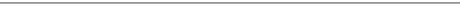 OBJECTIVEObjective: To obtain a challenging position in company that utilizes my experience in company growth.Experience SummaryTwo year worked with Troubleshooter Cyber Cafe in Golghar Baldev Plaza as a Computer Operator.One year worked with Ruby Diesels firm in Golghar Khoyamandi Gali as a Accounting Assistant.Six Month’s worked with Voltas Service Centre in Mohaddipur as a Computer Operator. Two year  worked with Reliance Cement Company Pvt. Ltd. (CFA Aditya Associates) in Gorakhpur as Accountant.    StrengthsAdoptable, Fast learner, Responsible.Technical Skills*Computer, Certificate in (DCA), Tally ERP 9.*Hobbies-Listening to music, Net Suffering*Interest- Suffering EDUCATIONALCREDENTIALS* Graduate in B.A. D.D.U University Gorakhpur.* IntermediateIntermediate Passed U.P Board, Gorakhpur.*High School.High School Passed U.P Board, Gorakhpur.Personal DetailSex: MaleNationality: IndianDate of Birth: 31 Dec 1993Language Proficiency: English, Hindi References: NAMarital status: Married 